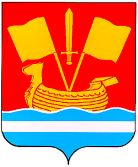 АДМИНИСТРАЦИЯ КИРОВСКОГО МУНИЦИПАЛЬНОГО РАЙОНА ЛЕНИНГРАДСКОЙ ОБЛАСТИП О С Т А Н О В Л Е Н И Еот 10 июня 2019 года № 656О внесении изменений в муниципальную программу «Развитие физической культуры и спорта, молодежной политики в Кировском муниципальном районе Ленинградской области» утвержденную постановлением администрации Кировского муниципального района Ленинградской области от 26.11.2014 № 4895"Развитие физической культуры и спорта, молодежной политики в Кировском муниципальном районе Ленинградской области"В соответствии с постановлением администрации Кировского муниципального района Ленинградской области от 26 ноября 2014 года №584 "Об утверждении Порядка разработки, реализации и оценки эффективности муниципальных программ Кировского муниципального района Ленинградской области":Внести в муниципальную программу "Развитие физической культуры и спорта, молодежной политики в Кировском муниципальном районе Ленинградской области", утвержденную постановлением администрации Кировского муниципального района Ленинградской области от 26.11.2014 № 4895, изменения согласно приложению к настоящему постановлению.Настоящее постановление вступает в силу после официального опубликования.Первый заместитель главы  администрации							А.В. Кольцов                                                                                                              Приложениек постановлению администрацииКировского  муниципального районаЛенинградской областиот 10 июня 2019 г. № 656ИЗМЕНЕНИЯ, которые вносятся в муниципальную программу «Развитие физической культуры и спорта, молодежной политики в Кировском муниципальном районе Ленинградской области»В паспорте муниципальной программы «Развитие физической культуры и спорта, молодежной политики в Кировском муниципальном районе Ленинградской области» (далее- Муниципальная программа) строки «Источники финансирования программы, в том числе по годам» и «Планируемые результаты     
реализации муниципальной   программы» изложить  в следующей редакции: В паспорте подпрограммы 1. «Развитие физической культуры и спорта в Кировском муниципальном районе Ленинградской области» строку «Источники финансирования  подпрограммы по годам реализации и главным  распорядителям  бюджетных средств, в том числе по годам» изложить в следующей редакции:Раздел Перечень мероприятий подпрограммы «Развитие физической культуры и спорта в Кировском муниципальном районе Ленинградской области» изложить в следующей редакции:В паспорте подпрограммы 2. «Развитие молодежной политики в Кировском муниципальном районе Ленинградской области» строку «Источники финансирования  подпрограммы по годам реализации  главным распорядителем бюджетных средств, в том числе по годам» изложить в следующей редакции:В паспорте подпрограммы 2. «Развитие молодежной политики в Кировском муниципальном районе Ленинградской области» раздел  «Перечень мероприятий подпрограммы «Развитие молодежной политики в Кировском муниципальном районе Ленинградской области»» изложить в следующей редакции: Источники финансирования   
муниципальной программы,   
в том числе по годам:      Расходы (тыс. рублей)                                   Расходы (тыс. рублей)                                   Расходы (тыс. рублей)                                   Расходы (тыс. рублей)                                   Расходы (тыс. рублей)                                   Расходы (тыс. рублей)                                   Расходы (тыс. рублей)                                   Источники финансирования   
муниципальной программы,   
в том числе по годам:      Всего1 этап – 2014-2016 гг.       20172018201920202021Средства бюджета района84050,9027892,0016614,609790,1010074,49839,909839,90Средства областного бюджета40971,1825454,5811702,00724,601030,001030,001030,00Источники            
финансирования       
подпрограммы по годам
реализации и главным 
распорядителям       
бюджетных средств,   
в том числе по годам:«Развитие физической культуры и спорта в Кировском муниципальном районе Ленинградской области»Главный      
распорядитель
бюджетных    
средств      Источник      
финансированияРасходы (тыс. рублей)Расходы (тыс. рублей)Расходы (тыс. рублей)Расходы (тыс. рублей)Расходы (тыс. рублей)Расходы (тыс. рублей)Расходы (тыс. рублей)Источники            
финансирования       
подпрограммы по годам
реализации и главным 
распорядителям       
бюджетных средств,   
в том числе по годам:«Развитие физической культуры и спорта в Кировском муниципальном районе Ленинградской области»Главный      
распорядитель
бюджетных    
средств      Источник      
финансирования1 этап –2014-2016 гг.20172018201920202021ИтогоИсточники            
финансирования       
подпрограммы по годам
реализации и главным 
распорядителям       
бюджетных средств,   
в том числе по годам:ПодпрограммаАдминистрация Кировского муниципального района Ленинградской области, КОВсего         48342,0026164,708037,108260,408074,908074,90106954,0Источники            
финансирования       
подпрограммы по годам
реализации и главным 
распорядителям       
бюджетных средств,   
в том числе по годам:ПодпрограммаАдминистрация Кировского муниципального района Ленинградской области, КОВ том числе:  Источники            
финансирования       
подпрограммы по годам
реализации и главным 
распорядителям       
бюджетных средств,   
в том числе по годам:ПодпрограммаАдминистрация Кировского муниципального района Ленинградской области, КОСредства      
бюджета       
района    24138,2015164,708037,108260,408074,908074,9071750,20Источники            
финансирования       
подпрограммы по годам
реализации и главным 
распорядителям       
бюджетных средств,   
в том числе по годам:ПодпрограммаАдминистрация Кировского муниципального района Ленинградской области, КОСредства      
бюджета       
Ленинградской области  24203,8011000,000,000,000,000,0035203,80N   
п/п Мероприятия по
реализации    
программы     
(подпрограммы)Срок       
исполнения
мероприя-тияОбъем         
финанси-рования
меропри-ятия   в текущем     
финансо-вом
году (тыс.    
руб.) *Всего
(тыс.
руб.)Объем финансирования по годам (тыс. руб.)Объем финансирования по годам (тыс. руб.)Объем финансирования по годам (тыс. руб.)Объем финансирования по годам (тыс. руб.)Объем финансирования по годам (тыс. руб.)Объем финансирования по годам (тыс. руб.)Ответственный
за выполнение 
мероприятия   
программы   (подпрограммы)Планируемые   
результаты    
выполнения    
мероприятий   
про граммы    
(подпрограммы)N   
п/п Мероприятия по
реализации    
программы     
(подпрограммы)Срок       
исполнения
мероприя-тияОбъем         
финанси-рования
меропри-ятия   в текущем     
финансо-вом
году (тыс.    
руб.) *Всего
(тыс.
руб.)1 этап- 2014-2016 гг.20172018201920202021Ответственный
за выполнение 
мероприятия   
программы   (подпрограммы)Планируемые   
результаты    
выполнения    
мероприятий   
про граммы    
(подпрограммы)4Развитие адаптивной физической культуры и спортаИтого2014-202135,0335,92135,003,2245,0050,9050,9050,90Отдел по делам молодежи, физической культуре и спорту Средства бюджета района2014-202135,0335,92135,003,2245,0050,9050,9050,904.1  Организация и проведение соревнований и спортивно-массовых мероприятий для инвалидов Средства бюджета района2014-202135,0335,92135,003,2245,0050,9050,9050,90Отдел по делам молодежи, физической культуре и спортуУчастие в 8 соревнованиях по видам спорта5Материально-техническое  обеспечение физической культуры и спортаИтого2014-2021296,31715,50480,00170,00180,00485,50200,00200,00Отдел по делам молодежи, физической культуре и спорту 5Материально-техническое  обеспечение физической культуры и спортаСредства бюджета района2014-2021296,31715,50480,00170,00180,00485,50200,00200,00Отдел по делам молодежи, физической культуре и спорту 5.1Приобретение инвентаря, основных средств, для обеспечения тренировочного процесса спортсменов Кировского районаСредства бюджета района2014-2021216,0855,50210,0070,0070,00365,5070,0070,00Отдел по делам молодежи, физической культуре и спорту Приобретение мячей по видам спорта.Приобретение спортивного инвентаря для проведения районных мероприятий и экипировки для сборных команд района.5.2Приобретение наградной и спортивной атрибутикиСредства бюджета района2014-202180,0860,00270,00100,00110,00120,00130,00130,00Отдел по делам молодежи, физической культуре и спортуПриобретение: кубков 65 шт., медалей 600 шт., грамот 1000 шт.. Итого2014-2021106954,048342,0026164,708037,108260,408074,908074,90Средства бюджета района2014-20218453,471750,2024138,2015164,708037,108260,48074,908074,90 Средства бюджета Ленинградской области2014-202135203,8024203,8011000,000,000,000,000,00Источники            
финансирования       
подпрограммы по годам
реализации и главным 
распорядителям       
бюджетных средств,   
в том числе по годам:«Развитие молодежной политики в Кировском муниципальном районе Ленинградской области»Главный      
распорядитель
бюджетных    
средств      Источник      
финансированияРасходы (тыс. рублей)Расходы (тыс. рублей)Расходы (тыс. рублей)Расходы (тыс. рублей)Источники            
финансирования       
подпрограммы по годам
реализации и главным 
распорядителям       
бюджетных средств,   
в том числе по годам:«Развитие молодежной политики в Кировском муниципальном районе Ленинградской области»Главный      
распорядитель
бюджетных    
средств      Источник      
финансирования1 этап- 2014        2016 гг.  201720182019202022021ИтогоИсточники            
финансирования       
подпрограммы по годам
реализации и главным 
распорядителям       
бюджетных средств,   
в том числе по годам:ПодпрограммаАдминистрация Кировского муниципального района Ленинградской области, КОВсего         5004,582152,002477,602844,002795,002795,0018068,18Источники            
финансирования       
подпрограммы по годам
реализации и главным 
распорядителям       
бюджетных средств,   
в том числе по годам:ПодпрограммаАдминистрация Кировского муниципального района Ленинградской области, КОВ том числе:  Источники            
финансирования       
подпрограммы по годам
реализации и главным 
распорядителям       
бюджетных средств,   
в том числе по годам:ПодпрограммаАдминистрация Кировского муниципального района Ленинградской области, КОСредства      
бюджета р-на               3753,801450,001753,001814,001765,001765,0012300,80Источники            
финансирования       
подпрограммы по годам
реализации и главным 
распорядителям       
бюджетных средств,   
в том числе по годам:ПодпрограммаАдминистрация Кировского муниципального района Ленинградской области, КОСредства бюджета Лен.обл.1250,78702,00724,601030,001030,001030,005767,38N   п/пМероприятия по реализации   программы    (подпрограммы)Источники  финансированияСрок исполнения мероприятияОбъем финансирования мероприятия в текущем финансовом году (тыс. руб.)Всего (тыс. руб.)Объем финансирования по годам (тыс. руб.)Объем финансирования по годам (тыс. руб.)Объем финансирования по годам (тыс. руб.)Объем финансирования по годам (тыс. руб.)Объем финансирования по годам (тыс. руб.)Объем финансирования по годам (тыс. руб.)Ответственный за выполнение мероприятия программы (подпрограммы)Планируемые   результаты выполнения мероприятий программы (подпрограммы)N   п/пМероприятия по реализации   программы    (подпрограммы)Источники  финансированияСрок исполнения мероприятияОбъем финансирования мероприятия в текущем финансовом году (тыс. руб.)Всего (тыс. руб.)1 этап-20142016 гг.20172018201920202021Ответственный за выполнение мероприятия программы (подпрограммы)Планируемые   результаты выполнения мероприятий программы (подпрограммы)12345678910111213121Гражданско-патриотическое воспитание молодежиИтого2014-2021125,07553,601710,60863,01030,001310,001320,001320,00Отдел по делам молодежи, физической культуре и спорту 1Гражданско-патриотическое воспитание молодежиСредства бюджета района2014-2021125,02144,00625,00250,00409,00280,00290,00290,00Отдел по делам молодежи, физической культуре и спорту 1Гражданско-патриотическое воспитание молодежиСредства бюджета Ленинградской области2014-20215409,601085,60613,00621,001030,001030,001030,00Отдел по делам молодежи, физической культуре и спорту 1.1.Проведение мероприятий по патриотическому воспитанию молодежи (игра «Зарница – школа безопасности» и т.д.Средства бюджета района2014-202135,0540,00175,0070,0070,0075,0075,0075,00Отдел по делам молодежи, физической культуре и спорту Охват участников 140-160 чел.Охват участников 140-160 чел.1.2. Проведение мероприятий  в рамках Всероссийской  «Вахты Памяти».Итого2014-202120,05154,36920,00408,00531,701144,441075,111075,11Отдел по делам молодежи, физической культуре и спорту Проведение 6-8 мероприятий с охватом 2500 чел.Проведение 6-8 мероприятий с охватом 2500 чел.1.2. Проведение мероприятий  в рамках Всероссийской  «Вахты Памяти».Средства бюджета района2014-202120,0518,36110,0040,00163,70114,4445,1145,11Отдел по делам молодежи, физической культуре и спорту Проведение 6-8 мероприятий с охватом 2500 чел.Проведение 6-8 мероприятий с охватом 2500 чел.1.2. Проведение мероприятий  в рамках Всероссийской  «Вахты Памяти».Средства бюджета Ленинградской области2014-20213388,00810,00368,00368,001030,001030,001030,00Отдел по делам молодежи, физической культуре и спорту Проведение 6-8 мероприятий с охватом 2500 чел.Проведение 6-8 мероприятий с охватом 2500 чел.1.5.Проведение конкурсов, фестивалей, акций и других мероприятий  с участием молодежного актива районаИтого2014-20212150,24550,60355,00398,3060,56139,89139,89Отдел по делам молодежи, физической культуре и спорту Проведение конкурсов, фестивалей, акций и других мероприятий  с участием молодежного актива районаСредства бюджета района60,0870,64275,00110,00145,3060,56139,89139,89Отдел по делам молодежи, физической культуре и спорту Проведение конкурсов, фестивалей, акций и других мероприятий  с участием молодежного актива районаСредства областного бюджета 1279,60275,60245,0253,000,000,000,00Отдел по делам молодежи, физической культуре и спорту 2Профилактика асоциального  поведения и употребления психоактивных  веществ в подростковой и молодежной средеИтого2014-202184,01384,58393,98189,00267,60274,00130,00130,00Отдел по делам молодежи, физической культуре и спорту 2Профилактика асоциального  поведения и употребления психоактивных  веществ в подростковой и молодежной средеСредства бюджета района2014-202144,01026,80228,80100,00164,00274,00130,00130,00Отдел по делам молодежи, физической культуре и спорту 2Профилактика асоциального  поведения и употребления психоактивных  веществ в подростковой и молодежной средеСредства бюджета Ленинградской области2014-202140,0357,78165,1889,00103,600,000,00,00Отдел по делам молодежи, физической культуре и спорту 2.1.Проведение  мероприятий, направленных на пропаганду здорового образа жизниСредства бюджета района2014-202184,01026,80228,80100,00164,00274,00130,00130,00Отдел по делам молодежи, физической культуре и спорту Проведение 10-12 мероприятий с охватом 1200-1400 чел.2.1.Проведение  мероприятий, направленных на пропаганду здорового образа жизниСредства бюджета Ленинградской области2014-2021357,78165,1889,00103,600,000,000,00Отдел по делам молодежи, физической культуре и спорту Проведение 10-12 мероприятий с охватом 1200-1400 чел.6Организация отдыха, занятости  подростков и молодежи в летний периодИтого2014-2021500,05370,001760,00650,00690,00730,00770,00770,00Отдел по делам молодежи, физической культуре и спорту, КО6Организация отдыха, занятости  подростков и молодежи в летний периодСредства бюджета района2014-2021500,05370,001760,00650,00690,00730,00770,00770,006.1Участие в профильных и тематических сменах ГБУЛО «Центр досуговых, оздоровительных и учебных программ «Молодежный» Средства бюджета района2014-202180,0030,0010,0010,0010,0010,0010,00Отдел по делам молодежи, физической культуре и спорту Охват участников 10-12 человек6.2Организация и проведение учебно-тренировочных сборов (УТС)Средства бюджета района2014-2021500,05290,001730,00640,00680,00720,00760,00760,00Отдел по делам молодежи, физической культуре и спорту Проведение 16 лагерей и походов, охват участников 320 чел.